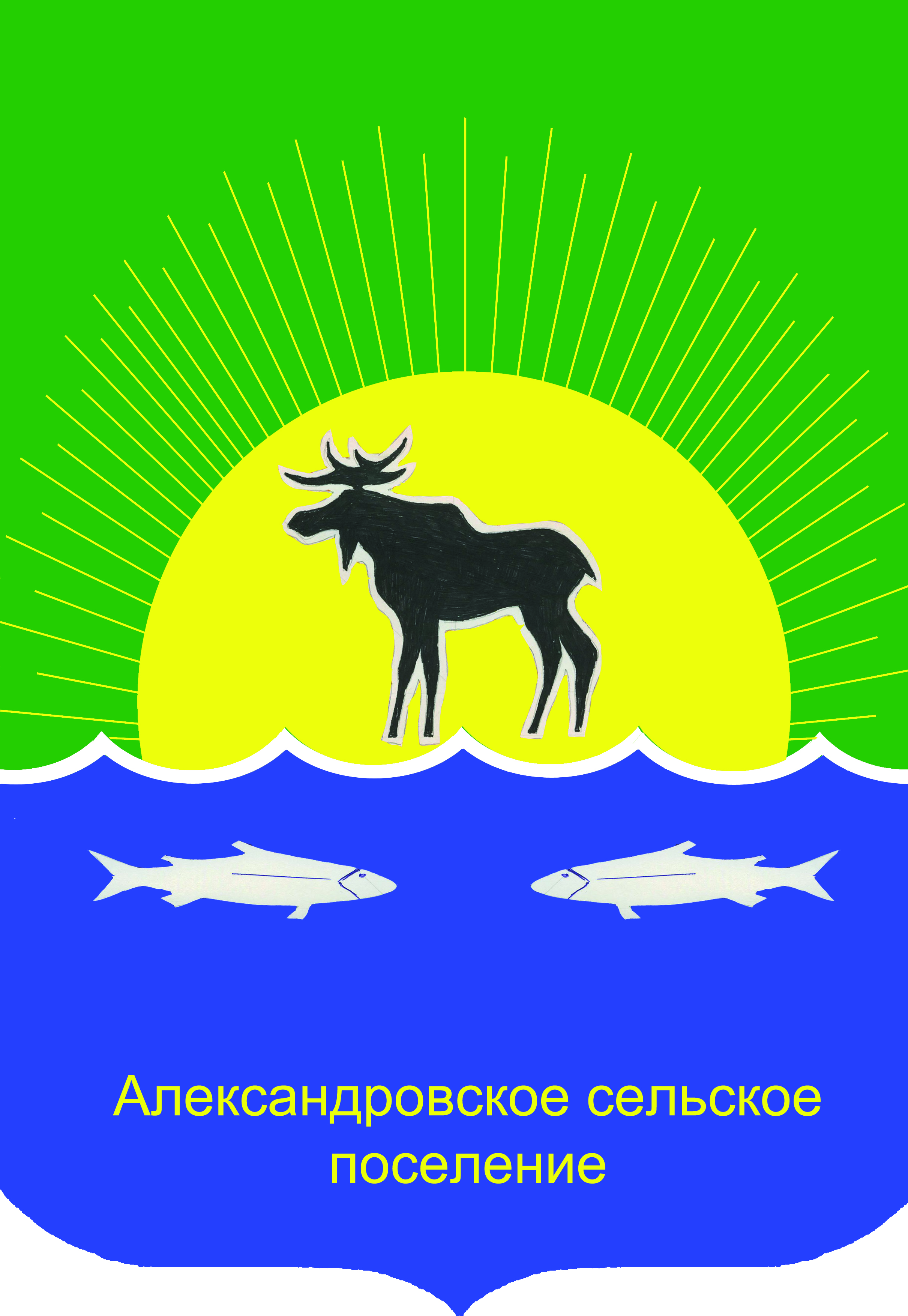 АДминистрация Александровского сельского ПОселенияПОСТАНОВЛЕНИЕ10.08.2022												№ 338с. АлександровскоеО проведении конкурса на включение в список кадрового резерва	На основании Положения о кадровом резерве для замещения вакантных должностей муниципальной службы в администрации Александровского сельского поселения, утвержденного Постановлением Администрации Александровского сельского поселения № 126 от 14 марта 2016 г., на основании рекомендации конкурсной комиссии, представившей документы для включения в состав кадрового резерва, на должность специалиста первой категории по социальным вопросам и работе с населением администрации Александровского сельского поселения,ПОСТАНОВЛЯЮ:Объявить о проведении 12.09.2022 года конкурса на включение в кадровый резерв на должность специалиста первой категории по социальным вопросам и работе с населением администрации Александровского сельского поселения.Для кандидатов на включение в кадровый резерв устанавливаются следующие требования, предъявляемые к кандидату на замещение указанной должности:Средне профессиональное образование, высшее приветствуется.Владение Государственным языком Российской Федерации.Возраст от 18 до 50 лет включительно.Наличие гражданства Российской Федерации (или гражданства иностранного государства - участника международного договора Российской Федерации, в соответствии с которым иностранный гражданин имеет право находиться на муниципальной службе).Отсутствие фактов нарушения ограничений и запретов, предусмотренных по ранее занимаемым должностям.Отсутствие обстоятельств, указанных в статье 13 Федерального закона от 02.03.2007 N 25-ФЗ «О муниципальной службе в Российской Федерации».Стаж муниципальной службы не менее двух лет или стаж работы по специальности не менее четырех лет, а для лиц, имеющих дипломы специалиста или магистра с отличием, в течение трех лет со дня выдачи диплома - стаж муниципальной службы или работы по специальности не менее одного года.Для участия в конкурсе на включение в кадровый резерв кандидат представляет следующие документы:заявление о допуске к участию в конкурсе (в свободой форме);заполненную анкету кандидата в кадровый резерв администрации Александровского сельского поселения (Приложение 1) с приложением описания в произвольной форме основных достигнутых результатов деятельности кандидата.письменное согласие на обработку персональных данных (Приложение 2)заключение медицинского учреждения об отсутствии заболевания, препятствующего поступлению на муниципальную службу (учетная форма № 001-ГС/у)копию паспорта (все страницы, включая пустые)заверенную копию трудовой книжки;заверенные копии документов об образовании (с вкладышами), свидетельств, сертификатов и других документов, подтверждающих квалификацию и образование;информацию о прохождении аттестации (при наличии)информацию о прохождении курсов переподготовки и повышения квалификации (при наличии)иные документы, имеющие отношение к делу, которые, по мнению гражданина, могут повлиять на принятие решения комиссией;сведения о государственных наградах с приложением копий документов и награды и поощрения работника за последние 5 лет;справку о средней заработной плате на замещаемой должности либо по последнему месту работы (при наличии);характеристику с последнего места работы, подписанную руководителем организации и заверенную печатью организации (при наличии)Документы для участия в конкурсе принимаются по адресу: с. Александровское, ул. Лебедева, 30, 2 этаж, кабинет № 3 администрации Александровского сельского поселения, в рабочее время с 9.00 до 17.00, перерыв с 13.00 до 14.00, тел. для справок 2-47-72. Документы, могут быть поданы кандидатом лично или через организации федеральной почтовой связи. Окончание срока подачи документов – 08.09.2022 года.Глава Александровского сельского поселения				       Подпись    		                           Д.В. ПьянковИльичёва О.И.8 (38255) 2-47-72Разослать: в дело, в комиссию по формированию кадрового резерваПриложение 1 к постановлению Администрации Александровского сельского поселения № 338 от 10.08.2022 Анкета кандидата в кадровый резерв Администрации Александровского сельского поселенияФ.И.О., год и место рождения Домашний адрес, телефон 3. Образование 4. Стаж работы по специальности:  5. Иностранный язык:  6. Практика работы на компьютере7. Семейное положение, дети8. Имеется ли неснятая или непогашенная судимость9. Членство в специализированных профессиональных организациях (союзах, ассоциациях, академиях, обществах)10. Место работы, должность, Стаж работы в занимаемой должности: 11. Краткое описание должностных обязанностей в занимаемой должности: 12. Специальные квалификационные требования (Укажите все лицензии, разрешения, сертификаты и т.д. необходимые для выполнения Ваших должностных обязанностей)  13. Оборудование (перечислите все машины, инструменты, с которыми вы работаете при исполнении своих должностных обязанностей)  14. Контакты (Требует ли Ваша работа каких-либо контактов с персоналом других структурных подразделений, организаций, если да, то укажите обязанности, для выполнения которых необходимы данные контакты) 15. Руководство (входит ли в Ваши должностные обязанности деятельность, связанная с руководством подчиненными)16. Дополнительная информация17. Мотивы перехода на другую работу: В связи с включением в кадровый резерв Администрации даю свое согласие на проведение в отношении меня проверочных мероприятий, в том числе проверку на наличие (отсутствие) судимостей, а так же на проведение проверки компетентными органами сведений о трудовой деятельности и образовании. ___________________ 	_________________________ Дата					 подписьПриложение 2 к постановлению Администрации Александровского сельского поселения № 338 от 10.08.2022 Согласие на обработку персональных данныхЯ,__________________________________________________________________________________, проживающий(ая) по адресу _____________________________________________________________________________________ _____________________________________________________________, основной документ, удостоверяющий личность (паспорт)________________________________, даю свое согласие Администрации Александровского сельского поселения (ул. Лебедева, 30, с.Александровское, Александровский р-н, Томская обл., 636760) на обработку своих персональных данных, включая сбор, систематизацию, накопление, хранение, уточнение (обновление, изменение), использование, распространение (в том числе передачу), обезличивание, блокирование, уничтожение персональных данных, с целью проведения конкурса на включение моей кандидатуры в кадровый резерв, осуществление работы с кадровым резервом Администрации Александровского сельского поселения. Перечень персональных данных, на обработку которых дается согласие N Персональные данные Согласие п/п Да Нет 1. Общая информация Фамилия Имя Отчество Год, месяц, дата и место рождения Адрес места жительства Семейное положение Социальное положение Имущественное положение Образование Профессия Доходы [Другая информация] 2. Специальные категории персональных данных Состояние здоровья [Другая информация] Настоящее согласие действует в течение 3 лет. Субъект персональных данных вправе отозвать данное согласие на обработку своих персональных данных, письменно уведомив об этом Администрация Александровского сельского поселения. В случае отзыва субъектом персональных данных согласия на обработку своих персональных данных оператор обязан прекратить обработку персональных данных и уничтожить персональные данные в срок, не превышающий трех рабочих дней с даты поступления указанного отзыва. Об уничтожении персональных данных оператор обязан уведомить субъекта персональных данных. ________________________________  	«___»_______ 202__ год (Подпись субъекта персональных данных)			(Число, месяц, год)